ANEXĂ  ORGANIZAREA ŞI DESFĂŞURAREA OLIMPIADEI DE GEOGRAFIE 2015-2016                                     Aprobat: nr. 53698/ 19.10.2015PROGRAMA OLIMPIADEI DE GEOGRAFIE                                        AN ŞCOLAR  2015 - 2016CLASA a VIII-a – GEOGRAFIA ROMÂNIEI	Competențe specifice:1.1. Identificarea termenilor geografici în texte diferite1.2. Definirea, în cuvinte proprii, a sensului termenilor geografici de bază1.3. Utilizarea termenilor geografici în contexte cunoscute sau în contexte noi1.4. Elaborarea unui text coerent utilizând termeni geografici1.5. Descrierea elementelor, fenomenelor, proceselor sau sistemelor geografice utilizând termeni geografici 3.1. Transferarea elementelor din matematică şi ştiinţe pentru explicarea realităţii geografice a României3.2. Explicarea fenomenelor şi proceselor specifice mediului înconjurător din ţara noastră3.3. Prezentarea structurată a sistemului teritorial geografic al României3.4. Corelarea realităţii geografice cu fenomene din domeniul altor ştiinţe3.5. Utilizarea operaţiilor şi noţiunilor matematice la nivel elementar3.6. Identificarea influenţelor tehnologiilor asupra caracteristicilor geografice ale României3.7. Rezolvarea de probleme cu conţinut geografic, utilizând relaţii matematice 4.1. Identificarea principalelor elemente naturale şi socio-economice reprezentate pe hărţi4.2. Citirea hărţii şi utilizarea semnelor convenţionale4.3. Elaborarea unor desene schematice ale elementelor şi fenomenelor naturale4.4. Localizarea unor elemente din realitate pe reprezentări cartografice4.5. Realizarea reprezentărilor grafice simple, pe baza unor date ofertate4.6. Interpretarea reprezentărilor grafice simple 6.1. Explicarea importanţei mediului geografic al României pentru om şi societate6.2. Explicarea diversităţii naturale, umane şi culturale a ţării noastre, realizând corelaţii cu informaţiile dobândite la alte discipline şcolare 7.1. Aplicarea cunoştinţelor şi deprinderilor învăţate7.2. Utilizarea metodelor simple de investigare (observare, analiză, interpretare) a realităţii oferite de geografia României7.3. Prelucrarea informaţiei: interpretarea unei diagrame simple, analizarea unei diagrame simple, elaborarea unui text pe baza unei diagrame, elaborarea de scheme7.4. Ordonarea elementelor, fenomenelor şi proceselor folosind diferite criterii de clasificare: cantitative, calitative, cronologice şi teritoriale7.5. Caracterizarea elementelor, fenomenelor şi proceselor după un algoritm dat7.6. Compararea elementelor, fenomenelor, proceselor şi structurilor teritoriale după caracteristicile solicitate, stabilind asemănări si deosebiri7.7. Explicarea elementelor, fenomenelor şi proceselor observate (direct sau indirect)7.8. Explicarea relaţiilor între grupuri de elemente fenomene şi procese ale mediului geografic7.9. Analizarea elementelor, fenomenelor şi proceselor din realitatea observată (direct sau indirect) Conţinuturile asociate competenţelor specifice sunt preluate pentru toate etapele, din programa pentru clasa a VIII-a, aprobată prin OMEC 5097/2009. Subiectele vor fi realizate în funcţie de parcurgerea tematicii din această programă şi în raport cu etapele desfăşurării acesteia.Ele sunt repartizate astfel:Etapa pe şcoală (decembrie 2015): România: Poziţie geografică; Relieful: Caracteristici generale (trepte şi forme de relief, proporţionalitatea reliefului), Unităţile majore de relief: Carpaţii şi Depresiunea Transilvaniei, Dealurile şi Podişurile, Câmpiile, Lunca şi Delta Dunării, platforma continentală.Etapa locală (ianuarie - februarie 2016): România: Poziţie geografică; Relieful: Caracteristici generale (trepte şi forme de relief, proporţionalitatea reliefului), Unităţile majore de relief: Carpaţii şi Depresiunea Transilvaniei, Dealurile şi Podişurile, Câmpiile, Lunca şi Delta Dunării, platforma continentală; Clima: Factorii genetici ai climei, Elementele climatice; tipuri şi nuanţe de climă; Apele: Dunărea. Râurile interioare. Lacurile. Apele subterane, Marea Neagră.Etapa judeţeană/municipiul Bucureşti (19 martie 2016): România: Poziţie geografică; Relieful: Caracteristici generale (trepte şi forme de relief, proporţionalitatea reliefului), Unităţile majore de relief: Carpaţii şi Depresiunea Transilvaniei, Dealurile şi Podişurile, Câmpiile, Lunca şi Delta Dunării, platforma continentală; Clima: Factorii genetici ai climei, Elementele climatice; tipuri şi nuanţe de climă; Apele: Dunărea. Râurile interioare. Lacurile. Apele subterane, Marea Neagră. Vegetaţia, fauna şi solurile, Populaţia: Numărul populaţiei şi evoluţia numerică, Repartiţia geografică şi densitatea populaţiei, Structura populaţiei României.Etapa naţională (17-23 aprilie 2016): România: Poziţie geografică; Relieful: Caracteristici generale (trepte şi forme de relief, proporţionalitatea reliefului), Unităţile majore de relief: Carpaţii şi Depresiunea Transilvaniei, Dealurile şi Podişurile, Câmpiile, Lunca şi Delta Dunării, platforma continentală; Clima: Factorii genetici ai climei, Elementele climatice; tipuri şi nuanţe de climă; Apele: Dunărea. Râurile interioare. Lacurile. Apele subterane, Marea Neagră. Vegetaţia, fauna şi solurile, Populaţia: Numărul populaţiei şi evoluţia numerică, Repartiţia geografică şi densitatea populaţiei, Structura populaţiei României. Aşezările umane: Aşezările rurale. Tipuri de sate, Aşezările urbane. Tipuri de oraşe, Caracterizarea geografică generală a oraşului Bucureşti, Organizarea administrativ-teritorială.CLASA a IX-aCompetenţe specifice:1.1. Utilizarea terminologiei ştiinţifice şi disciplinare specifice (concepte, noţiuni) pentru prezentarea unei informaţii pertinente;1.2. Argumentarea unui demers explicativ;2.1. Operarea cu sistemul conceptual şi metodologic specific ştiinţelor;2.2. Formalizarea informaţiilor;3.2. Analiza interacţiunilor dintre elementele naturale;4.1. Citirea şi interpretarea informaţiei cartografice şi grafice;4.2. Operarea cu simboluri, semne şi convenţii;4.3. Utilizarea convenţiilor în citirea şi interpretarea suporturilor cartografice;4.4. Trecerea de la o scară la alta;4.5. Construirea unor schiţe cartografice simple;4.6. Descrierea şi explicarea faptelor observate pe teren sau identificate pe modele;5.3. Utilizarea unor metode de analiză directă sau mediată;5.4. Utilizarea unor metode şi tehnici simple, specifice diferitelor discipline ştiinţifice, pentruanaliza unor elemente ale reliefului în contextul mediului înconjurător.Conţinuturile asociate competenţelor specifice sunt preluate pentru toate etapele, din programa pentru clasa a IX-a, aprobată prin OMEC 3458/2004. Subiectele vor fi realizate în funcţie de parcurgerea tematicii din această programă şi în raport cu etapele desfăşurării acesteia.Ele sunt repartizate astfel:Etapa pe şcoală (decembrie 2015): PĂMÂNTUL – O ENTITATE A UNIVERSULUI: Universul şi sistemul solar, Evoluţia Universului şi a Terrei, Caracteristicile Pământului şi consecinţele geografice; MĂSURAREA ŞI REPREZENTAREA SPAŢIULUI TERESTRU: Coordonatele geografice, Reprezentări cartografice, Măsurarea şi calculul distanţelor şi al suprafeţelor pe hărţi geografice şi în orizontul local, Reprezentările cartografice şi societatea omenească.Etapa locală (ianuarie-februarie 2016): PĂMÂNTUL – O ENTITATE A UNIVERSULUI: Universul şi sistemul solar, Evoluţia Universului şi a Terrei, Caracteristicile Pământului şi consecinţele geografice; MĂSURAREA ŞI REPREZENTAREA SPAŢIULUI TERESTRU: Coordonatele geografice, Reprezentări cartografice, Măsurarea şi calculul distanţelor şi al suprafeţelor pe hărţi geografice şi în orizontul local, Reprezentările cartografice şi societatea omenească; RELIEFUL TERESTRU: Scoarţa terestră ca suport al reliefului: structură şi alcătuire petrografică, Unităţile majore ale reliefului terestru, Agenţi, procese şi forme de relief.Etapa judeţeană/municipiul Bucureşti (19 martie 2016): PĂMÂNTUL – O ENTITATE A UNIVERSULUI: Universul şi sistemul solar, Evoluţia Universului şi a Terrei, Caracteristicile Pământului şi consecinţele geografice; MĂSURAREA ŞI REPREZENTAREA SPAŢIULUI TERESTRU: Coordonatele geografice, Reprezentări cartografice, Măsurarea şi calculul distanţelor şi al suprafeţelor pe hărţi geografice şi în orizontul local, Reprezentările cartografice şi societatea omenească; RELIEFUL TERESTRU: Scoarţa terestră ca suport al reliefului: structură şi alcătuire petrografică, Unităţile majore ale reliefului terestru, Agenţi, procese şi forme de relief, Tipuri şi unităţi de relief, Analiza şi interpretarea reliefului, Relieful şi societatea omenească, Relieful orizontului local, Aplicaţii practice în orizontul local. Etapa naţională (17-23 aprilie 2016): PĂMÂNTUL – O ENTITATE A UNIVERSULUI: Universul şi sistemul solar, Evoluţia Universului şi a Terrei, Caracteristicile Pământului şi consecinţele geografice; MĂSURAREA ŞI REPREZENTAREA SPAŢIULUI TERESTRU: Coordonatele geografice, Reprezentări cartografice, Măsurarea şi calculul distanţelor şi al suprafeţelor pe hărţi geografice şi în orizontul local, Reprezentările cartografice şi societatea Omenească; RELIEFUL TERESTRU: Scoarţa terestră ca suport al reliefului: structură şi alcătuire petrografică, Unităţile majore ale reliefului terestru, Agenţi, procese şi forme de relief, Tipuri şi unităţi de relief, Analiza şi interpretarea reliefului, Relieful şi societatea omenească, Relieful orizontului local, Aplicaţii practice în orizontul local; ATMOSFERA TERESTRĂ: Alcătuirea şi structura atmosferei, Factorii genetici ai climei, Climatele Terrei, Evoluţia şi tendinţele de evoluţie a climei, Hărţile climatice şi harta sinoptică, Analiza şi interpretarea datelor, Clima şi societatea omenească, Clima orizontului local.2. CLASA a X-aCompetenţe specifice:1.1. Utilizarea terminologiei ştiinţifice şi disciplinare specifice (concepte, noţiuni) pentru prezentarea unei informaţii referitoare la aşezări1.2. Argumentarea unui demers explicativ3.2. Sesizarea unor succesiuni în evoluţia aşezărilor4.1. Citirea şi interpretarea informaţiei cartografice şi grafice referitoare la state 4.2. Operarea cu simboluri, semne şi convenţii4.4. Trecerea de la o scară la alta4.5. Construirea unui text structurat utilizând o informaţie cartografică sau grafică4.6. Descrierea şi explicarea faptelor observate pe teren sau identificate pe modele5.3. Utilizarea unor metode de analiză directă sau mediată a aşezărilor umane5.4. Utilizarea unor metode şi tehnici simple, specifice diferitelor discipline ştiinţifice, pentru analiza unor elemente ale aşezărilor omeneşti5.5. Utilizarea reprezentărilor cartografice în investigarea mediului geografic 5.6. Aplicarea modalităţilor de analiză pe elemente simple, sisteme, succesiuniConţinuturile asociate competenţelor specifice sunt preluate pentru toate etapele, din programa pentru clasa a X-a, aprobată prin OMEC 4598/2004. Subiectele vor fi realizate în funcţie de parcurgerea tematicii din această programă şi în raport cu etapele desfăşurării acesteia.	Ele sunt repartizate astfel:Etapa pe şcoală (decembrie 2015): I. Statele şi grupările regionale de state, Evoluţia în timp a hărţii politice, Principalele probleme actuale de geografie politică; II.GEOGRAFIA POPULAȚIEI ȘI A AȘEZĂRILOR UMANE: A. Geografia populaţiei: Dinamica populaţiei, Bilanţul natural al populaţiei, Mobilitatea teritorială a populaţiei, Bilanţul total al populaţiei, Evoluţia numerică a populaţiei, Tipuri de medii de viaţă, Răspândirea geografică a populaţiei, Structuri demografice (rasială, confesională, etnolingvistică, pe grupe de vârstă şi sexe, socioeconomică, pe medii), Populaţia, protecţia mediului înconjurător şi dezvoltarea durabilă;Etapa locală (ianuarie-februarie 2016): I. Statele şi grupările regionale de state, Evoluţia în timp a hărţii politice, Principalele probleme actuale de geografie politică; II. GEOGRAFIA POPULAȚIEI ȘI A AȘEZĂRILOR UMANE: A. Geografia populaţiei: Dinamica populaţiei, Bilanţul natural al populaţiei, Mobilitatea teritorială a populaţiei, Bilanţul total al populaţiei, Evoluţia numerică a populaţiei, Tipuri de medii de viaţă, Răspândirea geografică a populaţiei, Structuri demografice (rasială, confesională, etnolingvistică, pe grupe de vârstă şi sexe, socioeconomică, pe medii), Populaţia, protecţia mediului înconjurător şi dezvoltarea durabilă; B. Geografia aşezărilor umane: Habitatul uman: definire şi componente, Urbanizarea, Dinamica urbană şi explozia urbană, Funcţiile şi structura funcţională a aşezărilor omeneşti, Forme de aglomerare umană, Metropole – megalopolisuri, Peisaje rurale.Etapa judeţeană/municipiul Bucureşti (19 martie 2016): I. Statele şi grupările regionale de state, Evoluţia în timp a hărţii politice, Principalele probleme actuale de geografie politică; II. GEOGRAFIA POPULAȚIEI ȘI A AȘEZĂRILOR UMANE: A. Geografia populaţiei: Dinamica populaţiei, Bilanţul natural al populaţiei, Mobilitatea teritorială a populaţiei, Bilanţul total al populaţiei, Evoluţia numerică a populaţiei, Tipuri de medii de viaţă, Răspândirea geografică a populaţiei, Structuri demografice (rasială, confesională, etnolingvistică, pe grupe de vârstă şi sexe, socioeconomică, pe medii), Populaţia, protecţia mediului înconjurător şi dezvoltarea durabilă; B. Geografia aşezărilor umane: Habitatul uman: definire şi componente, Urbanizarea, Dinamica urbană şi explozia urbană, Funcţiile şi structura funcţională a aşezărilor omeneşti, Forme de aglomerare umană, Metropole – megalopolisuri, Peisaje rurale; Organizarea spaţiului urban şi rural, Planul oraşului, Amenajarea locală şi regională.Etapa naţională (17-23 aprilie 2016): I. Statele şi grupările regionale de state, Evoluţia în timp a hărţii politice, Principalele probleme actuale de geografie politică; II. GEOGRAFIA POPULAȚIEI ȘI A AȘEZĂRILOR UMANE: A. Geografia populaţiei: Dinamica populaţiei, Bilanţul natural al populaţiei, Mobilitatea teritorială a populaţiei, Bilanţul total al populaţiei, Evoluţia numerică a populaţiei, Tipuri de medii de viaţă, Răspândirea geografică a populaţiei, Structuri demografice (rasială, confesională, etnolingvistică, pe grupe de vârstă şi sexe, socioeconomică, pe medii), Populaţia, protecţia mediului înconjurător şi dezvoltarea durabilă; B. Geografia aşezărilor umane: Habitatul uman: definire şi componente, Urbanizarea, Dinamica urbană şi explozia urbană, Funcţiile şi structura funcţională a aşezărilor omeneşti, Forme de aglomerare umană, Metropole – megalopolisuri, Peisaje rurale; Organizarea spaţiului urban şi rural, Planul oraşului, Amenajarea locală şi regională; III. GEOGRAFIA ECONOMICĂ: A. Resursele naturale: Resursele extraatmosferice şi ale atmosferei, Resursele litosferei, Resursele hidrosferei, Resursele biosferei.CLASA a XI –aCompetenţe specifice:1.1. Prezentarea în scris şi orală a aspectelor definitorii ale mediului înconjurător, utilizând corect şi coerent terminologia specifică domeniului1.2. Prezentarea rezultatelor investigaţiilor realizate asupra mediului înconjurător, cu ajutorul terminologiei specifice geografiei1.3. Explicarea unei realităţi investigate (direct sau indirect), prin utilizarea limbajului ştiinţific specific domeniului1.4. Documentarea asupra problematicii domeniului, valorificând adecvat semnificaţiile termenilor cheie de specialitate1.5. Formularea de probleme referitoare la regionalizare şi globalizare, utilizând corect şi coerent terminologia specifică domeniului2.1. Explicarea proceselor naturale din mediul înconjurător (geografic) ca reflectare a fenomenelor şi a proceselor studiate în cadrul ştiinţelor naturii (Fizică, Biologie, Geologie, Chimie)2.2. Aplicarea elementelor semnificative, conceptuale şi metodologice, specifice ştiinţelor naturii şi ştiinţelor sociale, pentru studierea mediului înconjurător 2.3. Explicarea relaţiilor observabile dintre ştiinţe, tehnologie şi mediul înconjurător, prin analiza unor sisteme şi structuri (teritoriale şi funcţionale) 2.4. Explicarea relaţiilor observabile dintre sistemele naturale şi umane ale mediului3.1. Utilizarea unor reprezentări grafice şi cartografice, pentru interpretarea şi prezentarea realităţii observate3.2. Utilizarea informaţiei cartografice, pentru explicarea problemelor legate de regionalizare şi globalizare3.3. Utilizarea unor reprezentări grafice şi cartografice minime, pentru interpretarea şi exprimarea realităţii analizate mediat3.4. Utilizarea informaţiei cartografice, pentru explicarea sistemului economic şi geopolitic mondialConţinuturile asociate competenţelor specifice sunt preluate pentru toate etapele, din programa pentru clasa a XI-a, aprobată prin OMEC 3252/2006. Subiectele vor fi realizate în funcţie de parcurgerea tematicii din această programă şi în raport cu etapele desfăşurării acesteia.Ele sunt repartizate astfel:Etapa pe şcoală (decembrie 2015): I. MEDIUL ÎNCONJURĂTOR – PROBLEMĂ FUNDAMENTALĂ A LUMII CONTEMPORANE: Mediul înconjurător – aspecte generale, *Modificări recente ale mediului terestru, Factorii geoecologici – aspecte generale, Geosistemul, ecosistemul şi peisajul geografic, *Factori geoecologici – caracteristici şi funcţionalitate, Tipurile de medii geografice, Tipurile de peisaje geografice, *Mediile zonei temperate, Hazarde naturale şi antropice, Despăduririle, deşertificarea şi poluarea – efecte ale activităţilor umane asupra mediului.Etapa locală (ianuarie-februarie 2016): I. MEDIUL ÎNCONJURĂTOR – PROBLEMĂ FUNDAMENTALĂ A LUMII CONTEMPORANE: Mediul înconjurător – aspecte generale, *Modificări recente ale mediului terestru, Factorii geoecologici – aspecte generale, Geosistemul, ecosistemul şi peisajul geografic, *Factori geoecologici – caracteristici şi funcţionalitate, Tipurile de medii geografice, Tipurile de peisaje geografice, *Mediile zonei temperate, Hazarde naturale şi antropice, Despăduririle, deşertificarea şi poluarea – efecte ale activităţilor umane asupra mediului, *Scenarii despre evoluţia mediului, Protecţia, conservarea şi ocrotirea mediului, Managementul mediului înconjurător.Etapa judeţeană/municipiul Bucureşti (19 martie 2016): I. MEDIUL ÎNCONJURĂTOR – PROBLEMĂ FUNDAMENTALĂ A LUMII CONTEMPORANE: Mediul înconjurător – aspecte generale, *Modificări recente ale mediului terestru, Factorii geoecologici – aspecte generale, Geosistemul, ecosistemul şi peisajul geografic, *Factori geoecologici – caracteristici şi funcţionalitate, Tipurile de medii geografice, Tipurile de peisaje geografice, *Mediile zonei temperate, Hazarde naturale şi antropice, Despăduririle, deşertificarea şi poluarea – efecte ale activităţilor umane asupra mediului, *Scenarii despre evoluţia mediului, Protecţia, conservarea şi ocrotirea mediului, Managementul mediului înconjurător; II. REGIONALIZAREA ŞI GLOBALIZAREA LUMII CONTEMPORANE: Dimensiunile şi domeniile regionalizării şi globalizării, *Spaţiul geografic şi globalizarea, Identitatea, uniformizarea şi diversitatea lumii contemporane.Etapa naţională (17-23 aprilie 2016): I. MEDIUL ÎNCONJURĂTOR – PROBLEMĂ FUNDAMENTALĂ A LUMII CONTEMPORANE: Mediul înconjurător – aspecte generale, *Modificări recente ale mediului terestru, Factorii geoecologici – aspecte generale, Geosistemul, ecosistemul şi peisajul geografic, *Factori geoecologici – caracteristici şi funcţionalitate, Tipurile de medii geografice, Tipurile de peisaje geografice, *Mediile zonei temperate, Hazarde naturale şi antropice, Despăduririle, deşertificarea şi poluarea – efecte ale activităţilor umane asupra mediului, *Scenarii despre evoluţia mediului, Protecţia, conservarea şi ocrotirea mediului, Managementul mediului înconjurător; II. REGIONALIZAREA ŞI GLOBALIZAREA LUMII CONTEMPORANE: Dimensiunile şi domeniile regionalizării şi globalizării *Spaţiul geografic şi globalizarea, Identitatea, uniformizarea şi diversitatea lumii contemporane; III. POPULAŢIA, RESURSELE NATURALE ŞI DEZVOLTAREA LUMII CONTEMPORANE: Evoluţii geodemografice contemporane, Diferenţieri regionale, Resursele umane şi dezvoltarea.CLASA a XII-a  Competențe de evaluat1.1. Prezentarea, în scris și oral, a aspectelor definitorii ale spațiului european si național, utilizând corect și coerent terminologia specifică domeniului1.2. Raportarea rezultatelor documentării (informării) asupra problematicii fundamentale a Europei și a României, cu ajutorul noțiunilor și al conceptelor corespunzătoare1.3. Explicarea unei realități investigate (direct sau indirect), prin utilizarea limbajului științific specific domeniului1.5. Formularea de probleme referitoare la regionalizare și la globalizare, din perspectivă europeană, utilizând corect și coerent terminologia specifică domeniului 2.1. Explicarea proceselor naturale din mediul înconjurător (geografic), la nivelul continentului, prin conexiuni sugerate de analiza modelelor grafice, cartografice și a imaginilor2.2. Utilizarea elementelor semnificative, conceptuale și metodologice, specifice științelor naturii și științelor sociale, pentru studierea comparativă a geografiei Europei și a României2.3. Explicarea relațiilor observabile dintre științe, tehnologie și mediul înconjurător, la nivelul continentului, prin analizarea unor sisteme și structuri teritoriale și funcționale2.4. Explicarea relațiilor observabile dintre sistemele naturale și umane ale mediului geografic european, utilizând date statistice, modele geografice și reprezentări cartografice adecvate2.7. Aplicarea unor elemente explicative semnificative specifice științelor sociale, în interpretarea proceselor referitoare la globalizare din perspectiva U.E.3.1. Interpretarea reprezentărilor grafice si cartografice, pentru prezentarea unei realități investigate3.2. Utilizarea reprezentărilor grafice și cartografice adecvate, pentru interpretarea și exprimarea realității geografice a U.E. și a unor țări din componența acesteia3.3. Transferul informației statistice, grafice si cartografice în alte forme de prezentare (texte, modele etc.)3.4. Interpretarea datelor statistice si a modelelor grafice referitoare la U.E. și la România*3.5. Construirea unor reprezentări grafice și cartografice minimale, utilizând informații ofertate**3.6. Utilizarea mijloacelor de reprezentare grafică și cartografică a elementelor de geografie administrativăConţinuturile asociate competenţelor specifice sunt preluate pentru toate etapele, din programa pentru clasa a XII-a, aprobată prin OMEC 5959/ 2006. Subiectele vor fi realizate în funcţie de parcurgerea tematicii din această programă şi în raport cu etapele desfăşurării acesteia.Ele sunt repartizate astfel:Etapa pe şcoală (decembrie 2015): EUROPA SI ROMÂNIA – ELEMENTE GEOGRAFICE DE BAZĂ (tratare comparativă si succesivă, de la Europa la România); Spațiul românesc si spațiul european; Elemente fizico – geografice definitorii ale Europei si ale României: - relieful major (trepte, tipuri si unități majore de relief), - clima (factorii genetici, elementele climatice, regionarea climatică), harta sinoptică a Europei și a României; - hidrografia – aspecte generale; Dunărea și Marea Neagră,  învelișul biopedogeografic,  resursele naturale; Elemente de geografie umană ale Europei și ale României: - harta politică a Europei; România ca stat al Europei, - populația și caracteristicile ei geodemografice. Etapa locală (ianuarie-februarie 2016): EUROPA SI ROMÂNIA – ELEMENTE GEOGRAFICE DE BAZĂ (tratare comparativă si succesivă, de la Europa la România); Spațiul românesc si spațiul european; Elemente fizico – geografice definitorii ale Europei si ale României: - relieful major (trepte, tipuri si unități majore de relief), - clima (factorii genetici, elementele climatice, regionarea climatică), harta sinoptică a Europei și a României; - hidrografia – aspecte generale; Dunărea și Marea Neagră, - învelișul biopedogeografic, - resursele naturale; Elemente de geografie umană ale Europei și ale României: - harta politică a Europei; România ca stat al Europei, - populația și caracteristicile ei geodemografice; - sistemul de orașe al Europei; analiza geografică a unor orașe (patru orașe europene, orașul București și două orașe din România), - activitățile economice – caracteristici generale; analiza unei ramuri industriale (la nivel european și în România), - sisteme de transport.Etapa judeţeană/municipiul Bucureşti (19 martie 2016): EUROPA SI ROMÂNIA – ELEMENTE GEOGRAFICE DE BAZĂ (tratare comparativă si succesivă, de la Europa la România); Spațiul românesc si spațiul european; Elemente fizico – geografice definitorii ale Europei si ale României: - relieful major (trepte, tipuri si unități majore de relief), - clima (factorii genetici, elementele climatice, regionarea climatică), harta sinoptică a Europei și a României; - hidrografia – aspecte generale; Dunărea și Marea Neagră, învelișul biopedogeografic,  resursele naturale; Elemente de geografie umană ale Europei și ale României: - harta politică a Europei; România ca stat al Europei, - populația și caracteristicile ei geodemografice; - sistemul de orașe al Europei; analiza geografică a unor orașe (patru orașe europene, orașul București și două orașe din România), - activitățile economice – caracteristici generale; analiza unei ramuri industriale (la nivel european și în România), - sisteme de transport; Mediu înconjurător și peisaje; Regiuni geografice în Europa și în România: - caracteristici ale unor regiuni geografice din Europa și din România*, - Carpații – studiu de caz al unei regiuni geografice; țările vecine României (caracterizare geografică succintă).Etapa naţională (17-23 aprilie 2016): EUROPA SI ROMÂNIA – ELEMENTE GEOGRAFICE DE BAZĂ (tratare comparativă si succesivă, de la Europa la România); Spațiul românesc si spațiul european; Elemente fizico – geografice definitorii ale Europei si ale României: - relieful major (trepte, tipuri si unități majore de relief), - clima (factorii genetici, elementele climatice, regionarea climatică), harta sinoptică a Europei și a României; - hidrografia – aspecte generale; Dunărea și Marea Neagră, - învelișul biopedogeografic, - resursele naturale; Elemente de geografie umană ale Europei și ale României: - harta politică a Europei; România ca stat al Europei, - populația și caracteristicile ei geodemografice; - sistemul de orașe al Europei; analiza geografică a unor orașe (patru orașe europene, orașul București și două orașe din România), - activitățile economice – caracteristici generale; analiza unei ramuri industriale (la nivel european și în România), - sisteme de transport; Mediu înconjurător și peisaje; Regiuni geografice în Europa și în România: - caracteristici ale unor regiuni geografice din Europa și din România*, - Carpații – studiu de caz al unei regiuni geografice; țările vecine României (caracterizare geografică succintă); ROMÂNIA ȘI UNIUNEA EUROPEANĂ: Formarea Uniunii Europene și evoluția integrării europene, Caracteristici geografice, politice și economice actuale ale U.E.; Statele Uniunii Europene: - privire generală și sintetică; - studii de caz: Franța, Germania, Regatul Unit, Italia, Spania, Portugalia, Grecia, Austria.INSPECTOR GENERAL,Steluţa Dan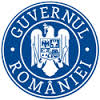 MINISTERUL EDUCAȚIEI ȘI CERCETĂRII ȘTIINȚIFICE                       DIRECȚIA GENERALĂ                    EDUCAȚIE ȘI ÎNVĂȚARE PE               TOT PARCURSUL VIEȚII